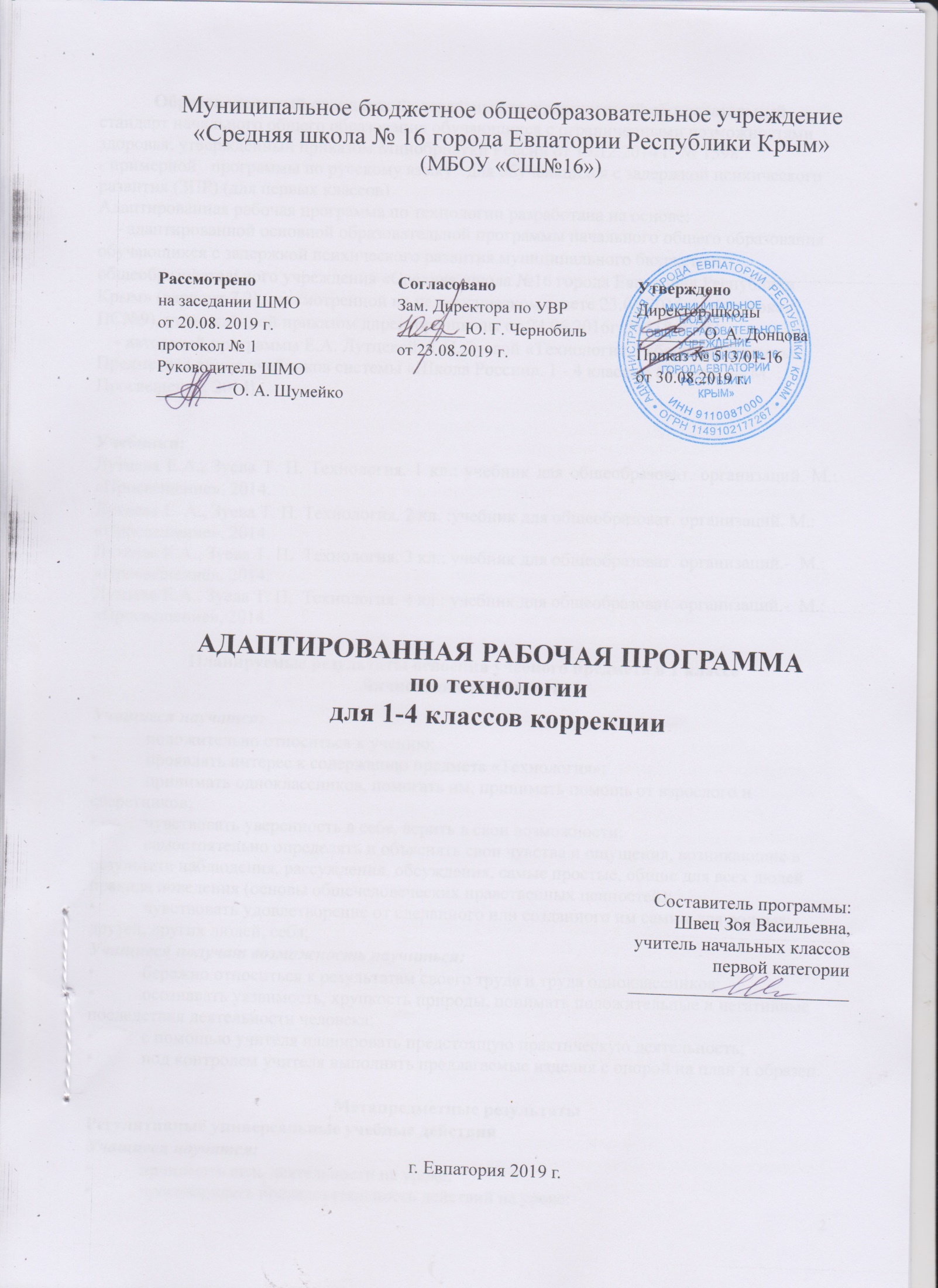 Образовательный стандарт: Федеральный государственный образовательный стандарт начального общего образования обучающихся с ограниченными возможностями здоровья, утверждённый приказом Минобрнауки России от 19.12.2014 г. № 1598.- примерной   программы по русскому языку   для обучающихся с задержкой психического развития (ЗПР) (для первых классов)Адаптированная рабочая программа по технологии разработана на основе:    - адаптированной основной образовательной программы начального общего образования обучающихся с задержкой психического развития муниципального бюджетного общеобразовательного учреждения «Средняя школа №16 города Евпатория Республики Крым» (вариант 7.2), рассмотренной на педагогическом совете 23.06.2016г.    (протокол ПС№9), утверждённой приказом директора школы от 24.06.2016г. №318/01-03;    - авторской программы Е.А. Лутцевой, Т.П. Зуевой «Технология. Рабочие программы. Предметная линия учебников системы «Школа России». 1 - 4 классы» (2-е изд. — М. : Просвещение, 2014).Учебники: Лутцева Е.А., Зуева Т. П. Технология. 1 кл.: учебник для общеобразоват. организаций. М.: «Просвещение», 2014.Лутцева Е. А., Зуева Т. П. Технология. 2 кл. :учебник для общеобразоват. организаций. М.: «Просвещение», 2014.Лутцева Е.А., Зуева Т. П.  Технология. 3 кл.: учебник для общеобразоват. организаций.-  М.: «Просвещение», 2014.Лутцева Е.А., Зуева Т. П.  Технология. 4 кл.: учебник для общеобразоват. организаций.-  М.: «Просвещение», 2014.Планируемые результаты освоения учебного предмета в 1 классеЛичностные результатыУчащиеся научатся:положительно относиться к учению;проявлять интерес к содержанию предмета «Технология»;принимать одноклассников, помогать им, принимать помощь от взрослого и сверстников;чувствовать уверенность в себе, верить в свои возможности;самостоятельно определять и объяснять свои чувства и ощущения, возникающие в результате наблюдения, рассуждения, обсуждения, самые простые, общие для всех людей правила поведения (основы общечеловеческих нравственных ценностей);чувствовать удовлетворение от сделанного или созданного им самим для родных, друзей, других людей, себя;Учащиеся получат возможность научиться:бережно относиться к результатам своего труда и труда одноклассников;осознавать уязвимость, хрупкость природы, понимать положительные и негативные последствия деятельности человека;с помощью учителя планировать предстоящую практическую деятельность;под контролем учителя выполнять предлагаемые изделия с опорой на план и образец.Метапредметные результатыРегулятивные универсальные учебные действияУчащиеся научатся:принимать цель деятельности на уроке;проговаривать последовательность действий на уроке;высказывать своё предположение (версию) на основе работы с иллюстрацией учебника;объяснять выбор наиболее подходящих для выполнения задания материалов и инструментов;готовить рабочее место, отбирать наиболее подходящие для выполнения задания материалы и инструменты;Учащиеся получат возможность научиться:выполнять практическую работу по предложенному учителем плану с опорой на образцы, рисунки учебника;выполнять контроль точности разметки деталей с помощью шаблона;совместно с учителем и другими учениками давать эмоциональную оценку своей деятельности на уроке.Познавательные универсальные учебные действияУчащиеся научатся:наблюдать связи человека с природой и предметным миром, предметный мир ближайшего окружения; сравнивать конструкции и образы объектов природы и окружающего мира, конструкторско-технологические и декоративно-художественные особенности предлагаемых изделий;сравнивать изучаемые материалы по их свойствам, конструкции предлагаемых изделий, делать простейшие обобщения; группировать предметы и их образы по обще-му признаку (конструкторскому, технологическому, декоративно-художественному);анализировать предлагаемое задание, отличать новое от уже известного;ориентироваться в материале на страницах учебника;Учащиеся получат возможность научиться:находить ответы на вопросы, используя учебник, свой жизненный опыт и информацию, полученную на уроке; пользоваться памятками (даны в конце учебника);делать выводы о результате совместной работы всего класса;преобразовывать информацию из одной формы в другую — в изделия, художественные образы.Коммуникативные универсальные учебные действияУчащиеся научатся:слушать и слышать учителя и одноклассников; Учащиеся получат возможность научиться:совместно обсуждать предложенную или выявленную проблему.Предметные результатыОбщекультурные и общетрудовые компетенции. Основы культуры труда. Самообслуживание.Учащиеся будут знать о (на уровне представлений):роли и месте человека в окружающем мире; о созидательной, творческой деятельности человека и природе как источнике его вдохновения;отражении форм и образов природы в работах мастеров художников; о разнообразных предметах рукотворного мира;профессиях близких и окружающих людей. Учащиеся научатся:обслуживать себя во время работы (соблюдать порядок на рабочем месте, ухаживать за инструментами и правильно хранить их);Учащиеся получат возможность научиться:соблюдать правила гигиены труда.Технология ручной обработки материалов. Основы художественно-практической деятельности.Учащиеся будут знать:общие названия изученных видов материалов (природные, бумага, тонкий картон, ткань, клейстер, клей) и их свойства (цвет, фактура, форма и др.);последовательность изготовления несложных изделий (разметка, резание, сборка, отделка);способы разметки («на глаз», по шаблону);формообразование сгибанием, складыванием, вытягиванием;клеевой способ соединения;способы отделки: раскрашивание, аппликация, прямая строчка;названия и назначение ручных инструментов (ножницы, игла) и приспособлений (шаблон, булавки), правила безопасной работы ими.Учащиеся научатся:различать материалы и инструменты по их назначению;качественно выполнять операции и использовать верные приёмы при изготовлении несложных изделий:экономно размечать по шаблону, сгибанием;точно резать ножницами;соединять изделия с помощью клея;эстетично и аккуратно отделывать изделия раскрашиванием, аппликационно, прямой строчкой;использовать для сушки плоских изделий пресс;безопасно работать и правильно хранить инструменты (ножницы, иглы);Учащиеся получат возможность научиться:с помощью учителя выполнять практическую работу и осуществлять самоконтроль с опорой на инструкционную карту, образец, с помощью шаблона.3. Конструирование и моделирование.Учащиеся будут знать о:деталях как составной части изделия;конструкциях разборных и неразборных;неподвижном клеевом соединении деталей.Учащиеся научатся:различать разборные и неразборные конструкции несложных изделий;Учащиеся получат возможность научиться:конструировать и моделировать изделия из различных материалов по образцу, рисунку.Коррекционно- развивающие результаты:получение первоначальных представлений о труде и его значении в жизни человека и общества, уточнение понятия профессия, уточнение представлений о профессиях, с которыми сталкивается в повседневной жизни: врач, повар, учитель;формирование представлений о профессиях модельер, дизайнер, конструктор; формирование трудовых умений, необходимых для украшения окружающих предметов, умений адекватно применять доступные технологии в жизни, рационально расходовать материалы; познакомить со способами соединения деталей с помощью клейстера, клея ПВА, пластилина, ниток; познакомить с видами отделки, приемами разметки деталей из бумаги: с помощью шаблонов, трафаретов, перегибания;совершенствовать умения планировать трудовые действия (составлять план работы над изделием, определяет инструменты, необходимые для работы);совершенствовать навыки работы с инструментами, формировать правила безопасного поведения и гигиены при работе инструментами. СОДЕРЖАНИЕ УЧЕБНОГО ПРЕДМЕТА.1 класс (33 часа) 1. Природная мастерская (8ч).Рукотворный и природный мир города. Рукотворный и природный мир села. На земле, на воде и в воздухе. Природа и творчество. Природные материалы. Листья и фантазии. Семена и фантазии. Веточки и фантазия. Фантазии из шишек, желудей, каштанов. Композиция из листьев. Что такое композиция? Орнамент из листьев. Что такое орнамент? Природные материалы. Как их соединить? Проверь себя. 2. Пластилиновая мастерская (5 ч).Материалы для лепки. Что может пластилин? Баночка для мелочей. В мастерской кондитера. Как работает мастер? В море. Какие цвета и формы у морских обитателей? Наши проекты. Аквариум. Проверь себя. 3. Бумажная мастерская (16ч).Мастерская Деда Мороза и Снегурочки. Наши проекты. Скоро Новый год! Бумага. Какие у нее есть секреты? Бумага и картон. Какие секреты у картона? Оригами. Как сгибать и складывать бумагу? Обитатели пруда. Какие секреты у оригами? Животные зоопарка. Одна основа, а сколько фигурок?  Наша армия родная. Ножницы. Что ты о них знаешь? Весенний праздник 8 марта. Как сделать подарок-портрет? Шаблон. Для чего он нужен? Бабочки. Как изготовить их из листа бумаги? Орнамент в полосе. Для чего нужен орнамент? Образы весны. Какие краски у весны? Настроение весны. Что такое колорит? Праздники и традиции весны. Какие они? Проверь себя. 4. Текстильная мастерская (4 ч).Мир тканей. Для чего нужны ткани? Игла-труженица. Что умеет игла? Вышивка. Для чего она нужна? Прямая строчка и перевивы. Для чего они нужны? Проверь себя. Проверка знаний и умений, полученных в 1 классе.Тематический планПланируемые результаты изучения учебного предмета во 2 классеЛичностные результатыУчащиеся научатся:• объяснять свои чувства и ощущения от наблюдения объектов, иллюстраций, результатов трудовой деятельности мастера;уважительно относиться к чужому мнению, к результатам труда мастеров;Учащиеся получат возможность научиться:понимать исторические традиции ремёсел, положительно относиться к людям ремесленных профессий.Метапредметные результатыРегулятивные универсальные учебные действияУчащиеся научатся:формулировать цель деятельности на уроке;выявлять и формулировать учебную проблему (в ходе анализа предъявляемых заданий, образцов изделий);планировать практическую деятельность на уроке;выполнять пробные поисковые действия (упражнения) для выявления оптимального решения проблемы (задачи);предлагать конструкторско-технологические приёмы и способы выполнения отдельных этапов изготовления изделий (на основе пробных поисковых упражнений и продуктивных заданий в учебнике) из числа освоенных;Учащиеся получат возможность научиться:работая по плану составленному совместно с учителем, использовать необходимые средства (рисунки, инструкционные карты, приспособления и инструменты), осуществлять контроль точности выполнения операций (с помощью сложных по конфигурации шаблонов, чертёжных инструментов);• определять успешность выполнения своего задания(в диалоге с учителем).Познавательные универсальные учебные действияУчащиеся научатся:наблюдать конструкции и образы объектов природы и окружающего мира, традиции и творчество мастеров родного края;сравнивать конструктивные и декоративные особенности предметов быта и осознавать их связь с выполняемыми утилитарными функциями, понимать особенности декоративно-прикладных изделий, называть используемые для рукотворной деятельности материалы;понимать, что нужно использовать пробно-поисковые практические упражнения для открытия нового знания и умения;Учащиеся получат возможность научиться:находить необходимую информацию как в учебнике, так и в предложенных учителем словарях и энциклопедиях (в учебнике для 2 класса для этого предусмотрен словарь терминов, дополнительный познавательный материал);называть конструкторско-технологические и декоративно-художественные особенности объектов (графических и реальных), искать наиболее целесообразные способы решения задач из числа освоенных;самостоятельно делать простейшие обобщения и выводы.Коммуникативные универсальные учебные действияУчащиеся научатся:вести небольшой познавательный диалог по теме урока, коллективно анализировать изделия;вступать в беседу и обсуждение на уроке и в жизни;слушать учителя и одноклассников, высказывать своё мнение;Учащиеся получат возможность научиться:выполнять предлагаемые задания в паре, группе из 3—4 человек.Предметные результаты1. Общекультурные и общетрудовые компетенции. Основы культуры труда. Самообслуживание.Учащиеся будут знать об (на уровне представлений):элементарных общих правилах создания рукотворного мира (прочность, удобство, эстетическая выразительность — симметрия, асимметрия);гармонии предметов и окружающей среды;профессиях мастеров родного края;характерных особенностях изученных видов декоративно-прикладного искусства.Учащиеся научатся:самостоятельно отбирать материалы и инструменты для работы;готовить рабочее место в соответствии с видом деятельности, поддерживать порядок во время работы, убирать рабочее место;выделять, называть и применять изученные общие правила создания рукотворного мира в своей предметно-творческой деятельности;Учащиеся получат возможность научиться:самостоятельно выполнять доступные задания с опорой на технологическую карту в предложенных ситуациях и на общие для всех простые правила поведения, делать выбор, какое мнение принять — своё или другое, высказанное в ходе обсуждения;применять освоенные знания и практические умения (технологические, графические, конструкторские) в самостоятельной интеллектуальной и практической деятельности.Технология ручной обработки материалов. Основы художественно-практической деятельности.Учащиеся будут знать:обобщённые названия технологических операций: разметка, получение деталей из заготовки, сборка изделия, отделка;названия и свойства материалов, которые учащиеся используют в своей работе;происхождение натуральных тканей и их виды;способы соединения деталей из разных материалов, изученные соединительные материалы;основные характеристики и различие простейшего чертежа и эскиза;линии чертежа (линия контура и надреза, линия выносная и размерная, линия сгиба) и приёмы построения прямоугольника и окружности с помощью чертёжных инструментов;названия, устройство и назначение чертёжных инструментов (линейка, угольник, циркуль).Учащиеся научатся:читать простейшие чертежи (эскизы);выполнять экономную разметку с помощью чертёжных инструментов с опорой на простейший чертёж (эскиз).Учащиеся получат возможность научиться:оформлять изделия и соединять детали прямой строчкой и её вариантами;решать несложные конструкторско-технологические задачи;справляться с доступными практическими (технологическими) заданиями с опорой на образец и инструкционную карту.3. Конструирование и моделирование.Учащиеся будут знать:неподвижный и подвижный способы соединения деталей;отличия макета от модели.Учащиеся научатся:конструировать и моделировать изделия из различных материалов по модели, простейшему чертежу или эскизу;Учащиеся получат возможность научиться:определять способ соединения деталей и выполнять подвижное и неподвижное соединение известными способами.Использование информационных технологий.Учащиеся будут знать о:назначении персонального компьютера.Коррекционно-развивающие результаты:- Формирование: точности, скорости, координации, целостного образа об окружающей, действительности, пространственных представлений; В формировании умений ориентироваться в задании (анализировать объект, условия работы);предварительно планировать ход работы над изделием (устанавливать логическую последовательность изготовления поделки, определять приемы работы и инструменты, нужные для их выполнения);контролировать свою работу (определять правильность действий и результатов, оценивать качество готовых изделий).- Развитие: восприятия форм, величины, цвета предметов, представлений,ориентации, творческого воображения, наблюдательности, конструктивных навыков, речи, мыслительной деятельности, предупреждения вербализма,положительных черт личности (коммуникабельности, товарищества, оценки результатов труда).- Коррекция: развитие осязания и мелкой моторики, ориентировка в пространствеСОДЕРЖАНИЕ УЧЕБНОГО ПРЕДМЕТА   Художественная мастерская (9 часов)Что ты уже знаешь? Зачем художнику знать о тоне, форме и размере? Какова роль цвета в композиции? Какие бывают цветочные композиции? Как увидеть белое изображение на белом фоне? Что    такое  симметрия?  Как  получить симметричные детали? Можно ли сгибать картон? Как? Наши проекты. Как плоское превратить в объемное? Как  согнуть  картон  по  кривой  линии?  Проверим себя.Чертёжная мастерская (8 часов)Что такое технологические операции и способы? Что такое линейка и что онаумеет? Что такое чертеж и как его прочитать? Как изготовить несколько одинаковых прямоугольников? Можно  ли  разметить  прямоугольник  по угольнику? Можно ли без шаблона разметить круг? Мастерская Деда Мороза и Снегурочки. Проверим себя.Конструкторская мастерская (9 часов)Какой секрет у подвижных игрушек? Как из неподвижной игрушки сделать подвижную? Еще один способ сделать игрушку подвижной. Что заставляет вращаться винт-пропеллер? Можно ли соединить детали без соединительных материалов? День защитника Отечества. Изменяется ли вооружение в армии? Как машины помогают человеку? Поздравляем женщин и девочек Что интересного в работе архитектора? Наши проекты. Проверим себя.Рукодельная мастерская (8  часов)Какие бывают ткани? Какие бывают нитки. Как они используются? Что такое натуральные ткани? Каковы их свойства? Строчка косого стежка. Есть ли у неё «дочки»? Как ткань превращается в изделие? Лекало. Что узнали, чему училисьТЕМАТИЧЕСКОЕ ПЛАНИРОВАНИЕПланируемые результаты изучения учебного предмета в 3 классеЛичностныеУчащиеся научатся:отзывчиво относиться и проявлять готовность оказать посильную помощь одноклассникам;проявлять интерес к историческим традициям России и своего края;испытывать потребность в самореализации в доступной декоративно-прикладной деятельности, простейшем техническом моделировании;принимать другие мнения и высказывания, уважительно относиться к ним;опираясь на освоенные изобразительные и конструкторско-технологические знания и умения, делать выбор способов реализации предложенного или собственного замысла.МетапредметныеРегулятивные универсальные учебные действия Учащиеся будут уметь:формулировать цель урока после предварительного обсуждения;выявлять и формулировать учебную проблему;анализировать предложенное задание, отделять известное от неизвестного;самостоятельно выполнять пробные поисковые действия (упражнения) для выявления оптимального решения проблемы (задачи);коллективно разрабатывать несложные тематические проекты и самостоятельно их реализовывать, вносить коррективы в полученные результаты;осуществлять текущий контроль и точность выполнения технологических операций (с помощью простых и сложных по конфигурации шаблонов, чертёжных инструментов), итоговый контроль общего качества выполненного изделия, задания; проверять модели в действии, вносить необходимые конструктивные доработки;выполнять текущий контроль (точность изготовления деталей и аккуратность всей работы) и оценку выполненной работы по предложенным учителем критериям.Познавательные универсальные учебные действияУчащиеся научатся с помощью учителя:искать и отбирать необходимую для решения учебной задачи информацию в учебнике (текст, иллюстрация, схема, чертёж, инструкционная карта), энциклопедиях, справочниках, Интернете;открывать новые знания, осваивать новые умения в процессе наблюдений, рассуждений и обсуждений материалов учебника, выполнения пробных поисковых упражнений;преобразовывать информацию (представлять информацию в виде текста, таблицы, схемы (в информационных проектах).Коммуникативные универсальные учебные действия Учащиеся научатся:высказывать свою точку зрения и пытаться её обосновать;слушать других, пытаться принимать другую точку зрения;уметь сотрудничать, выполняя различные роли в группе, в совместном решении проблемы (задачи);уважительно относиться к позиции другого человека, пытаться договариваться.Предметные1. Общекультурные и общетрудовые компетенции. Основы культуры труда. Самообслуживание.Учащиеся будут знать о:характерных особенностях изученных видов декоративно-прикладного искусства;профессиях мастеров прикладного искусства (в рамках изученного).Учащиеся будут уметь:узнавать и называть по характерным особенностям образцов или по описанию изученные и распространённые в крае ремёсла;соблюдать правила безопасного пользования домашними электроприборами (светильниками, звонками, теле- и радиоаппаратурой).Технология ручной обработки материалов. Основы художественно-практической деятельности.Учащиеся будут знать:названия и свойства наиболее распространённых искусственных и синтетических материалов (бумага, металлы, ткани);последовательность чтения и выполнения разметки развёрток с помощью чертёжных инструментов;линии чертежа (осевая и центровая);правила безопасной работы канцелярским ножом;косую строчку, её варианты, назначение;несколько названий видов информационных технологий и соответствующих способов передачи информации (из реального окружения учащихся).Учащиеся будут иметь представление о:композиции декоративно-прикладного характера на плоскости и в объёме;традициях канонов декоративно-прикладного искусства в изделиях.Учащийся будет уметь (под контролем учителя):читать простейший чертёж (эскиз) развёрток;выполнять разметку развёрток с помощью чертёжных инструментов с опорой на чертёж (эскиз);подбирать и обосновывать наиболее рациональные технологические приёмы изготовления изделий;выполнять рицовку;оформлять изделия и соединять детали строчкой косого стежка и её вариантами;находить и использовать дополнительную информацию из различных источников (в том числе из Интернета);решать доступные технологические задачи.Конструирование и моделирование.Учащиеся будут знать:простейшие способы достижения прочности конструкций.Учащиеся будут уметь:конструировать и моделировать изделия из разных материалов по заданным техническим, технологическим и декоративно-художественным условиям;изменять конструкцию изделия по заданным условиям;выбирать способ соединения и соединительный материал в зависимости от требований конструкции.Практика работы на компьютере.Учащиеся будут знать:названия и назначение основных устройств персонального компьютера для ввода, вывода и обработки информации;основные правила безопасной работы на компьютере. Учащийся будет иметь общее представление о:назначении клавиатуры, приёмах пользования мышью. Учащийся будет уметь (с помощью учителя):включать и выключать компьютер;пользоваться клавиатурой (в рамках необходимого для выполнения предъявляемого задания);выполнять простейшие операции над готовыми файлами и папками (открывать, читать);работать с ЭОР (электронными образовательными ресурсами), готовыми материалами на электронных носителях (CD, DVD): активация диска, чтение информации, выполнение предложенных заданий, закрытие материала и изъятие диска из компьютера.Коррекционно-развивающие результаты:воспринимать современную городскую среду как продукт преобразующей и творческой деятельности человека - созидателя в различных сферах на Земле, в Воздухе, на Воде, в Информационном пространстве;называть основные виды профессиональной  деятельности человека в городе: экскурсовод, архитектор, инженер-строитель, прораб, модельер, закройщик, портной, швея садовник, дворник, и т.д.бережно относиться к предметам окружающего мира; организовывать самостоятельно рабочее место  для работы в зависимости от используемых инструментов и материалов; соблюдать правила безопасной работы с инструментами при выполнении изделия;отбирать материалы и инструменты, необходимые для выполнения изделия в зависимости от вида работы, с помощью учителя заменять их;проводить самостоятельный анализ простейших предметов  быта по используемому материалу;проводить анализ конструктивных особенностей  простейших предметов  быта  под руководством учителя и самостоятельно;осваивать доступные действия по самообслуживанию и доступные виды домашнего труда;определять самостоятельно этапы  изготовления изделия на основе  текстового и слайдового плана, работы с технологической картой.СОДЕРЖАНИЕ УЧЕБНОГО ПРЕДМЕТАТема 1. Информационная мастерская (3 ч.)Вспомним и обсудим! Знакомимся с компьютером. Компьютер - твой помощник. Проверим себя.Тема 2. Мастерская скульптора (3 ч.)Как работает скульптор? Скульптура разных времён и народов. Статуэтки. Рельеф и его виды. Как придать поверхности фактуру и объём? Проверим себя.Тема 3. Мастерская рукодельницы (швеи,  вышивальщицы) (10 ч.)Вышивка и вышивание. Строчка петельного стежка. Пришивание пуговиц. Наши проекты. Подарок малышам «Волшебное дерево». История швейной машины. Секреты швейной машины. Футляры. Проверим себя. Наши проекты. Подвеска.Тема 4. Мастерская инженеров-конструкторов, строителей, декораторов (13 ч.)Строительство и украшение дома. Объём и объёмные формы. Развёртка. Подарочные упаковки. Декорирование (украшение) готовых форм. Конструирование из сложных развёрток. Модели и конструкции. Наши проекты. Парад военной техники. Наша родная армия. Художник-декоратор. Филигрань и квиллинг. Изонить. Художественные техники из креповой бумаги. Проверим себя.Тема 5. Мастерская кукольника (5 ч.)Может ли игрушка быть полезной. Театральные куклы-марионетки. Игрушка из носка. Игрушка-неваляшка. Что узнали, чему научились.ТЕМАТИЧЕСКОЕ ПЛАНИРОВАНИЕПланируемые результаты изучения учебного предмета в 4 классеЛичностные результатыУчащиеся будут уметь:оценивать поступки, явления, события с точки зрения собственных ощущений, соотносить их с общепринятыми нормами и ценностями;описывать свои чувства и ощущения от наблюдаемых явлений, событий, изделий декоративно-прикладного характера, уважительно относиться к результатам труда мастеров;принимать другие мнения и высказывания, уважительно относиться к ним;опираясь на освоенные изобразительные и конструкторско-технологические знания и умения, делать выбор способов реализации предложенного учителем или собственного замысла;понимать необходимость бережного отношения к результатам труда людей; уважать людей различного труда.Метапредметные результатыРегулятивные универсальные учебные действияУчащиеся будут уметь:самостоятельно формулировать цель урока после предварительного обсуждения;анализировать предложенное задание, отделять известное от неизвестного;выявлять и формулировать учебную проблему;выполнять пробные поисковые действия (упражнения), отбирать оптимальное решение проблемы (задачи);предлагать конструкторско-технологические решения и способы выполнения отдельных этапов изготовления изделий из числа освоенных;самостоятельно отбирать наиболее подходящие для выполнения задания материалы и инструменты;выполнять задание по коллективно составленному плану, сверять свои действия с ним;осуществлять текущий и итоговый контроль выполненной работы, уметь проверять модели в действии, вносить необходимые конструктивные доработки.Познавательные универсальные учебные действияУчащиеся будут уметь:искать и отбирать необходимую информацию для решения учебной задачи в учебнике, энциклопедиях, справочниках, Интернете;приобретать новые знания в процессе наблюдений, рассуждений и обсуждений заданий, образцов и материалов учебника, выполнения пробных поисковых упражнений;перерабатывать полученную информацию: сравнивать и классифицировать факты и явления; определять причинно-следственные связи изучаемых явлений (событий), проводить аналогии, использовать полученную информацию для выполнения предлагаемых и жизненных задач;делать выводы на основе обобщения полученных знаний и освоенных умений.Коммуникативные универсальные учебные действияУчащиеся будут уметь:формулировать свои мысли с учётом учебных и жизненных речевых ситуаций;высказывать свою точку зрения и пытаться её обосновать и аргументировать;слушать других, уважительно относиться к позиции другого, пытаться договариваться;сотрудничать, выполняя различные роли в группе, в совместном решении проблемы (задачи)Предметные результатыОбщекультурные и общетрудовые компетенции. Основы культуры труда. Самообслуживание.Учащиеся будут иметь общее представление:о творчестве и творческих профессиях, о мировых достижениях в области техники и искусства (в рамках изученного), о наиболее значимых окружающих производствах;об основных правилах дизайна и их учёте при конструировании изделий (единство формы, функции и декора; стилевая гармония);о правилах безопасного пользования бытовыми приборами.Учащиеся будут уметь:рганизовывать и выполнять свою художественно-практическую деятельность в соответствии с собственным замыслом;использовать знания и умения, приобретённые в ходе изучения технологии, изобразительного искусства и других учебных предметов в собственной творческой деятельности; защищать природу и материальное окружение и бережно относиться к ним;безопасно пользоваться бытовыми приборами (розетками, электрочайниками, компьютером);выполнять простой ремонт одежды (пришивать пуговицы, зашивать разрывы по шву).Технология ручной обработки материалов. Основы художественно-практической деятельности.Учащиеся будут знать:названия и свойства наиболее распространённых искусственных и синтетических материалов (бумага, металлы, ткани);последовательность чтения и выполнения разметки развёрток с помощью чертёжных инструментов;линии чертежа (осевая и центровая);правила безопасной работы канцелярским ножом;косую строчку, её варианты, назначение;несколько названий видов информационных технологий и соответствующих способов передачи информации (из реального окружения учащихся).Учащиеся будут иметь представление о:дизайне, его месте и роли в современной проектной деятельности;основных условиях дизайна — единстве пользы, удобства и красоты;композиции декоративно-прикладного характера на плоскости и в объёме;традициях канонов декоративно-прикладного искусства в изделиях;стилизации природных форм в технике, архитектуре и др.;художественных техниках (в рамках изученного). Учащийся будет уметь самостоятельно:читать простейший чертёж (эскиз) плоских и объёмных изделий (развёрток);выполнять разметку развёрток с помощью чертёжных инструментов;подбирать и обосновывать наиболее рациональные технологические приёмы изготовления изделий;выполнять рицовку;оформлять изделия и соединять детали петельной строчкой и её вариантами;находить и использовать дополнительную информацию из различных источников (в том числе из Интернета).Конструирование и моделирование.Учащиеся будут знать:простейшие способы достижения прочности конструкций.Учащиеся будут уметь:конструировать и моделировать изделия из разных материалов по заданным декоративно-художественным условиям;изменять конструкцию изделия по заданным условиям;выбирать способ соединения и соединительного материала в зависимости от требований конструкции.Практика работы на компьютере.Учащиеся будут иметь представление о:использовании компьютеров в различных сферах жизни и деятельности человека.Учащиеся будут знать:названия  и  основное  назначение  частей компьютера (с которыми работали на уроках).Учащиеся научатся с помощью учителя:•	создавать небольшие тексты  и  печатные публикации с использованием изображений на экране компьютера;оформлять текст (выбор шрифта, размера, цвета шрифта, выравнивание абзаца);работать с доступной информацией;работать в программах Word, Power Point.Коррекционно-развивающие результаты:Учащиеся смогут:воспринимать современную городскую среду как продукт преобразующей и творческой деятельности человека - созидателя в различных сферах на Земле, в Воздухе, на Воде, в Информационном пространстве;называть основные виды профессиональной  деятельности человека в городе: экскурсовод, архитектор, инженер-строитель, прораб, модельер, закройщик, портной, швея садовник, дворник, и т.д.бережно относиться к предметам окружающего мира;организовывать самостоятельно рабочее место  для работы в зависимости от используемых инструментов и материалов;соблюдать правила безопасной работы с инструментами при выполнении изделия;отбирать материалы и инструменты, необходимые для выполнения изделия в зависимости от вида работы, с помощью учителя заменять их;проводить самостоятельный анализ простейших предметов  быта по используемому материалу;проводить анализ конструктивных особенностей  простейших предметов  быта  под руководством учителя и самостоятельно;осваивать доступные действия по самообслуживанию и доступные виды домашнего труда;определять самостоятельно этапы  изготовления изделия на основе  текстового и слайдового плана, работы с технологической картой.СОДЕРЖАНИЕ УЧЕБНОГО ПРЕДМЕТА1. Информационный центр (4 ч)Вспомним и обсудим! Информация. Интернет. Создание текста на компьютере. Создание презентаций. Программа Рower Point.2.Проект «Дружный класс» (3 ч)Презентация класса. Эмблема класса. Папка «Мои достижения».3. Студия «Реклама» (4 ч)Реклама и маркетинг. Упаковка для мелочей. Коробочка для подарка. Упаковка для сюрприза.4. Новогодняя студия (3 ч)Новогодние традиции. Изготовление новогодних игрушек. Игрушки из зубочисток. Игрушки из трубочек для коктейля.5. Студия «Декор интерьера» (5 ч)Интерьеры разных времён. Художественная техника «декупаж». Плетённые салфетки. Цветы из креповой бумаги. Сувениры на проволочных кольцах. Изделия из полимеров.6. Студия «Мода» (7 ч)История одежды и текстильных материалов. Исторический костюм. Одежда народов России. Синтетические ткани. Твоя школьная форма. Объёмные рамки. Аксессуары одежды. Вышивка лентами.7. Студия «Подарки» (3 ч)Плетёная открытка. День защитника Отечества. Изготовление макета военно-технического объекта. Весенние цветы.8. Студия «Игрушки» (5 ч)История игрушек. Игрушка – попрыгушка. Качающиеся игрушки. Подвижная игрушка «Щелкунчик». Игрушка с рычажным механизмом. Подготовка портфолио. Выставка детских работ.ТЕМАТИЧЕСКОЕ ПЛАНИРОВАНИЕ№ п/пНаименованиеРазделовКол-во часов№ п/пНаименованиеРазделовКол-во часов1.Природная мастерская.82.Пластилиновая мастерская  53.Бумажная мастерская.164.Текстильная мастерская   4ВсегоВсего33 № раздела и темыНаименование разделов и темКол-во часов1.Художественная мастерская 92.Чертёжная мастерская 83.Конструкторская мастерская 94.Рукодельная мастерская 8ВсегоВсего34№ п/пТема разделаКол-во часов1.Информационная мастерская32.Мастерская скульптора33.Мастерская рукодельницы (швеи,  вышивальщицы)104.Мастерская инженеров-конструкторов, строителей, декораторов135.Мастерская кукольника5ВсегоВсего34№ п/пТема разделаКол-во часов1.Информационный центр                                                                                                                     4 ч.2.Проект «Дружный класс» 3 ч.3.Студия «Реклама» 4 ч.4.Новогодняя студия 3 ч.5.Студия «Декор интерьера» 5 ч.6.Студия «Мода» 7 ч.7.Студия «Подарки» 3 ч.8.Студия «Игрушки» 5 ч.ВсегоВсего34 ч.